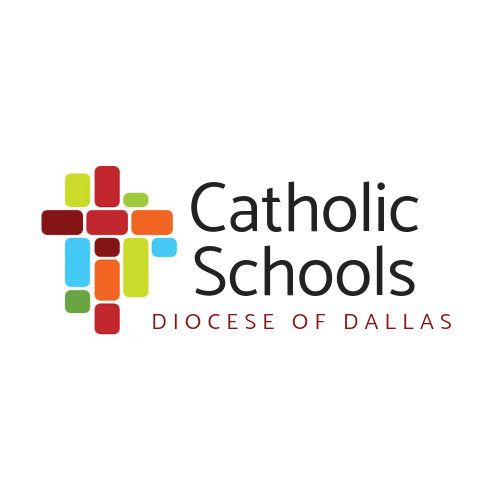 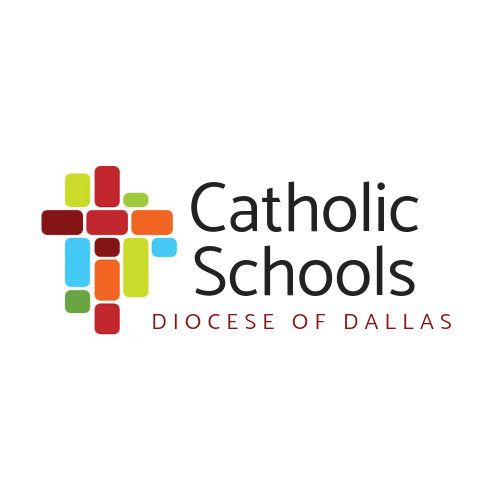 Let’s Collaborate on Schoology!Welcome to the Catholic Diocese of Dallas schools!Stay connected with the Catholic School’s Office and your colleagues in our 37 schools with Schoology.  Schoology is a web-based Learning Management System where we can collaborate and share resources.  Below are the steps to register.Directions:Start at…Schoology.com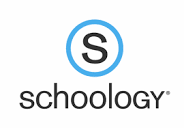 Click “Sign Up” – pull down – click “Student”Enter the Group Access code below.Enter the Sign-Up informationClick Course DashboardTo add a course, click “join” in the course drop-down menuEnter the Course Access code You are now a member of both a group and a course.  In order to stay organized, I will post information and documents from the CSO under “Course”.  You can post resources and collaborate with your peers in the “Group”.Let me know if you have questions:  agohsman@cathdal.org.  I look forward to working with you.Group CodeCourse CodeKindergartenJ7BG-859M-GRW9XNKP3-GS32-B3SZK1st Grade8TQW-7QR8-FHZXJ34RX-Z5N5-RMK2G2nd GradeS22J-5384-3HDFWDJCF-G4B4-SZQK43rd GradeWKGX-8PQQ-TTH3FCHXT-GD8Z-X3XT74th GradeD88P-FFQP-CQVSZC3DJ-P9JG-6S7BV5th Grade5HKV-68F3-XGNSHCVBQ-QGJF-PPJHFMS MathPJ5J-RWCC-65MTMR4NN-28ZR-MPG9JMS ScienceTPF6-NBCB-6BSDT5PHS-64Z7-8TVCVMS Social StudiesVNMR-ZRJW-B7HWP2F7J-R342-PQQ4CMS Language ArtsZBV9-GP5X-6H4X6QH3J-9KHF-3M6CCMS ReligionQB6X-2WMP-8PR7QKKP5-JDGZ-MTW4SArtJ6TB-ZHD4-S5XCVKQQ8-Q3K7-PGNHFMusic5W6Z-JF8V-HTF5P7S8K-6PWX-J4J42PEKGFF-XWNK-MG4PVDHKK-KQNJ-8V6MVWorld Languages29RM-6FN9-RWC8XCFRZ-G9PG-29TMNLibrary/MediaHNDC-FRM4-FMSPGZMHV-7SWG-R5BTDSTEM/Tech/CS/MakerK4P6-VF8R-MH25FMTKC-NNNM-2C5NCDyslexia Therapists3HJ7-NXX3-BSD7F2HFF-K843-Q5BBWPreK2VMH-76PR-HQJRG8ZHF-BVQ8-42F5Z